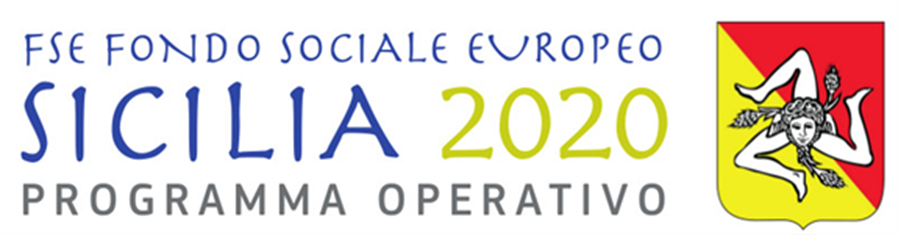 ALLEGATO A - DOMANDA DI PARTECIPAZIONEAll’Amministrazione Regionale SicilianaDipartimento regionale del lavoro, dell’impiego,         dell’orientamento, dei servizi e delle attività formative  			Viale Praga 29, 90146 Palermo Indirizzo PEC dipartimento.lavoro@certmail.regione.sicilia.itOggetto: Avviso _20_ / 2018 per il finanziamento di tirocini obbligatori e non obbligatori delle professioni ordinisticheIl/la sottoscritto/a (nome e cognome) _________________________ nato/a a ______________ prov. _____ il _______ cittadinanza _____________ residente in __________ Via ___________________ n. ____ CAP______tel.__________________ e domiciliato in _________________________ via__________________ n______________ CAP_________________ C.F_________________   tel____________________ cell_______________________ e-mail_______________________ (se libero professionista) in possesso della partita IVA n. _________________; In qualità di legale rappresentante del soggetto ospitante (se del caso)_____________________________________________________________________________C.F.__________________________P.IVA___________________________________Tel_______________Email____________________________PEC________________________Sede legale in___________________________prov.__________________via__________n.___CAP_______________ Sede operativa (se diversa della sede legale) in __________________prov._________via_____________________CAP____________ CHIEDEdi essere ammesso a partecipare all’ Avviso 20/ 2018 per il finanziamento di tirocini obbligatori e non obbligatori delle professioni ordinistiche pubblicato nella GURS n.______  ,  prima/seconda/terza_finestra (indicare finestra)  ____DICHIARAai sensi e per gli effetti degli artt. 46 e 47 del D.P.R. 28/12/2000 n. 445 e consapevole della responsabilità penale cui può andare incontro per dichiarazioni mendaci, falsità in atti e uso di atti falsi, così come disposto dall’art.76 del citato DPR n.445/2000: - di avere una sede legale e/o operativa in Regione Siciliana;- di ospitare il/i seguente/i tirocinante/i (max n.ro 2)______________________________________________________________________________________________- di individuare quale tutor professionale il Dott. _________________________________, in possesso dei requisiti previsti dall’Avviso, relativamente al/ai tirocinante/i (cfr. art. 7 dell’Avviso) e di dichiarare con riferimento al tutor:che è regolarmente iscritto da almeno 5 anni ad un Ordine o Collegio professionale nell’ambito della Regione Siciliana;che ha una polizza assicurativa in proprio oppure stipulata dal soggetto ospitante;nel caso di tirocinio obbligatorio, che è in possesso delle caratteristiche previste dai rispettivi ordinamenti;nel caso di tirocinio non obbligatorio, che è in possesso di competenze coerenti con gli obiettivi formativi del tirocinio; tale condizione viene attestata dall’ordine/collegio/albo di riferimento mediante apposizione del visto al progetto formativo (all. C) in cui è indicato il suo nominativo e le competenze possedute;- di impegnarsi ad avviare il tirocinio entro __________________ (specificare in base alla finestra di riferimento, il periodo indicato nella quarta colonna della tabella di cui al punto 1 dell’articolo 4 dell’avviso) di concludere il tirocinio in data_________ per una durata complessiva di ____mesi; - di non realizzare il tirocinio con persone con cui ha avuto precedenti rapporti di lavoro dipendente o altre forme di collaborazione remunerate;- di non utilizzare il tirocinante per lo svolgimento di funzioni che non rispettino gli obiettivi formativi del tirocinio stesso;- di non utilizzare il tirocinante per sostituire contratti a termine, per sostituire il personale nei periodi di malattia, maternità o ferie, né per ricoprire ruoli necessari alla propria organizzazione;- di assicurare il tirocinante contro gli infortuni sul lavoro e per la responsabilità civile presso terzi;- di essere in regola con la normativa sulla salute e sicurezza sui luoghi di lavoro;- di aver letto l'avviso pubblico e di accettarne integralmente le disposizioni;- di accettare che tutte le comunicazioni riguardanti la procedura di cui all’Avviso Pubblico sopra citato, nessuna esclusa, si intenderanno a tutti gli effetti di legge validamente inviate e ricevute se trasmesse al seguente indirizzo di posta elettronica certificata: ___________________- di impegnarsi a rispettare quanto previsto dagli ordinamenti interni dei vari ordini e associazioni e nel progetto formativo, per i tirocini non obbligatori;- di impegnarsi a sottoscrivere la convenzione con la quale sono regolamentati i rapporti tra soggetto ospitante e Dipartimento Lavoro (cfr. schema di Convenzione riportata nell’Allegato 4 dell’ avviso);Redigere e presentare nei tempi e nei modi previsti dall’avviso art.8 la documentazione necessaria ai fini dell’erogazione dell’indennità al tirocinante.- di impegnarsi trasmettere la/e scheda/e dati compilata/e  dal tirocinante (cfr. art. 5 punto 2.a dell’Avviso) al Dipartimento Lavoro secondo le specifiche che saranno successivamente comunicate dal Dipartimento stesso.- di impegnarsi, in caso di assenza superiore a 15 giorni del tutor, ad individuare un sostituto dotato di requisiti analoghi a quelli del tutor da sostituire e di comunicarlo all’amministrazione almeno 10 giorni lavorativi prima del subentro, pena la sanzione di cui al punto 15.4 dell’Avviso. II/Ia sottoscritto/a rilascia autorizzazione al trattamento dei propri dati personali ai sensi del Decreto Legislativo 30 giugno 2003, n. 196.Luogo e data __________________ Firma digitale  __________________________* Obbligo di presentazione del documento di riconoscimento in corso di validità assolto implicitamente con l’apposizione della firma digitale, ai sensi del combinato disposto di cui agli artt. 38 e 47 del DPR n. 445/2000 e s.m.i. e art. 65, comma 1, lett. a) del D.Lgs 82/2005 e s.m.i..